РОВЕНЬСКАЯ ТЕРРИТОРИАЛЬНАЯ ИЗБИРАТЕЛЬНАЯ КОМИССИЯ ПОСТАНОВЛЕНИЕО плане работы Контрольно-ревизионной службы при Ровеньской территориальной комиссии на 2024 годВ целях осуществления контроля целевого расходования бюджетных средств, выделенных на подготовку и проведение выборов и референдумов, в соответствии с п.4 ст. 60 Федерального закона от 12 июня 2002 года № 67-ФЗ «Об основных гарантиях избирательных прав и права на участие в референдуме граждан Российской Федерации», постановления Ровеньской территориальной избирательной комиссии от 30декабря  2022 г. № 9/30-1 «О  Контрольно-ревизионной службе при Ровеньской территориальной избирательной комиссии», Ровеньская территориальная избирательная комиссия постановляет:1. Утвердить план работы Контрольно-ревизионной службы при Ровеньской территориальной избирательной комиссии (прилагается).2. Направить настоящее постановление в Избирательную комиссию Белгородской области, разместить на странице территориальной избирательной комиссии на официальном сайте Избирательной комиссии Белгородской области и на официальном сайте органов местного самоуправления Ровеньского района в разделе «Ровеньская территориальная избирательная комиссия» в информационно-телекоммуникационной сети «Интернет».3. Контроль за выполнением настоящего постановления возложить на председателя Ровеньской территориальной избирательной комиссии Е.В.МакаровуПриложениек постановлению Ровеньской территориальной избирательной комиссииот 17 января 2024 г. № 39/254-1ПЛАН РАБОТЫ КОНТРОЛЬНО–РЕВИЗИОННОЙ СЛУЖБЫ  при Ровеньской территориальной избирательной комиссии на 2024 год17  января 2024 года№ 39/254-1ПредседательРовеньской территориальной избирательной комиссииЕ.В. Макарова СекретарьРовеньской территориальной избирательной комиссииА.В. Евтухова№   Направление  деятельности   Направление  деятельности Задачи Задачи Форма реализацииОтветственныйСроки1. Организация работы КРС по направлениям деятельности1. Организация работы КРС по направлениям деятельности1. Организация работы КРС по направлениям деятельности1. Организация работы КРС по направлениям деятельности1. Организация работы КРС по направлениям деятельности1. Организация работы КРС по направлениям деятельности1. Организация работы КРС по направлениям деятельности1. Организация работы КРС по направлениям деятельности1.1 Проведение заседаний Контрольно-ревизионной службы при Ровеньской территориальной избирательной комиссии Подготовка и проведение заседания Контрольно ревизионной службы Подготовка и проведение заседания Контрольно ревизионной службы Подготовка и проведение заседания Контрольно ревизионной службы Киричков А.ИВ течение всего периода1.2 Организационно - методическая работа Организация работы по взаимодействию с филиалами ОАО «Сбербанк России» по сопровождению программного обеспечения системы «СБЕРБАНК БИЗНЕС ОНЛАЙН» и передача информации с использованием этой системы Организация работы по взаимодействию с филиалами ОАО «Сбербанк России» по сопровождению программного обеспечения системы «СБЕРБАНК БИЗНЕС ОНЛАЙН» и передача информации с использованием этой системы Организация работы по взаимодействию с филиалами ОАО «Сбербанк России» по сопровождению программного обеспечения системы «СБЕРБАНК БИЗНЕС ОНЛАЙН» и передача информации с использованием этой системы Иващенко Г.Дянварь–апрель 2024г.1.2 Организационно - методическая работа Организация методической помощи, консультирование по оформлению бухгалтерской документации;Организация методической помощи, консультирование по оформлению бухгалтерской документации;Организация методической помощи, консультирование по оформлению бухгалтерской документации;Киричков А.Иянварь–апрель 2024г.1.2 Организационно - методическая работа Организация работы групп по направлениям деятельности: - контроль за расходованием бюджетных средств, выделенных участковым избирательным комиссиям на подготовку и проведение выборовОрганизация работы групп по направлениям деятельности: - контроль за расходованием бюджетных средств, выделенных участковым избирательным комиссиям на подготовку и проведение выборовОрганизация работы групп по направлениям деятельности: - контроль за расходованием бюджетных средств, выделенных участковым избирательным комиссиям на подготовку и проведение выборовЧлены КРС январь–апрель 2024г.1.3 Контроль за расходованием бюджетных средств, выделенных участковым избирательным комиссиям на подготовку и проведение выборов Прием от участковых избирательных комиссий отчетов избирательных комиссий о расходовании средств на подготовку и проведение выборов  Прием от участковых избирательных комиссий отчетов избирательных комиссий о расходовании средств на подготовку и проведение выборов  Прием от участковых избирательных комиссий отчетов избирательных комиссий о расходовании средств на подготовку и проведение выборов  Киричков А.И.По мере поступления.2. Пресечение противоправной деятельности2. Пресечение противоправной деятельности2. Пресечение противоправной деятельности2. Пресечение противоправной деятельности2. Пресечение противоправной деятельности2. Пресечение противоправной деятельности2. Пресечение противоправной деятельности2. Пресечение противоправной деятельности2.1 Проведение избирательной кампании в соответствии с выборным законодательством Проведение избирательной кампании в соответствии с выборным законодательством Проведение избирательной кампании в соответствии с выборным законодательством Организация рабочей группы по подготовке материалов, связанных с составлением протоколов об административных правонарушениях Разъяснение о правилах составления протоколов  об административных правонарушенияхИващенко Г.ДФевраль –март 2024г.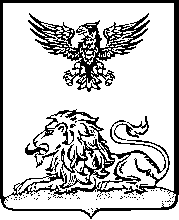 